Оглавление Пояснительная записка.В своей группе (вторая младшая группа )  я решила организовать кружок из соленной тесты дополнительного образования под названием «Тили-тили-тесто». Тестопластика – столь же естественная и органическая потребность ребенка, как игра. Дети лепят много и охотно, именно поэтому дошкольный возраст считают «золотым веком» детского творчества.Главная моя задача – научить детей разумно пользоваться этим многообразием. Можно с уверенностью сказать, что каждый ребенок найдет то, что ему необходимо для воплощения своей задумки. Или же наоборот, необычной формы предмет вдохновит ребенка на создание замечательной самоделки.Лепка из соленого теста. Сначала это могут быть колобки, колбаски, бублики, морковки. Взрослея, ребенок начинает лепить предметы, состоящие из мелких деталей.Наблюдения за действиями детей показывают: чем больше уверенности в движении руки ребенка, тем сложнее движения в его взаимодействиях с окружающим миром, тем ярче работает его фантазия.Следовательно, речевые области головного мозга формируются под влиянием импульсов, поступающих от пальцев рук. Таким образом, чем больше движется рука, тем быстрее развивается мозг ребенка.Программа разработана на основе Программы художественного воспитания, обучения и развития детей 2-7 лет «Цветные ладошки» И.А. Лыковой.Человек от природы – творец. Для этого у него есть всё: воображение, мысли, идеи и тело, которое воплощает все это в жизнь. Как же интересно наблюдать свои идеи, выраженные в танце, звуке, красках, глине или тесте! Танец пальцев придает материи форму, заданную нашим воображением, а название этому "танцу" рук – ЛЕПКА! Материалов для лепки предостаточно: глина, пластилин, гипс, тесто, снег, песок! Лепить можно даже из хлеба и воска.Соленое тесто становиться все более популярным в нашей стране, успешно конкурируя с традиционными материалами – глиной и пластилином. В работе с ним многих привлекает не столько доступность и относительная дешевизна, сколько безграничные возможности, которые дает этот материал для развития творческих способностей дошкольников.Соленое тесто – это замечательный материал для поделок. Оно обладает целым рядом преимуществ: не оставляет следов и легко отмывается, безопасно для детей, экологически чистый натуральный материал, не вызывающий аллергии. Его можно даже съесть. Лепить могут как дети 5-6 лет, так и самые маленькие. Тесто очень пластичное и позволяет проработать мелкие детали. На тесте остаются замечательные отпечатки от любых предметов – пуговицы, ладошки, вилки, гвоздика, расчески, ткани – любой предмет, рельеф которого вам интересен.Наблюдения за детьми в младшей группе показали, что  60% детей обладают низким уровнем развития мелкой моторики рук. Они не умеют пользоваться ножницами, плохо рисуют карандашами и красками, с трудом держат ложку и вилку. Дети робкие и застенчивые, неуверенные в своих силах.     Работа с тестом – это, своего рода упражнения, оказывающие помощь в развитии тонких дифференцированных движений, координации, тактильных ощущений детей. Всему, что так необходимо ребенку в школе: воспитанию усидчивости, аккуратности, терпению; развитию ловкости рук и точности глазомера; овладению технологическими операциями и, прежде всего, творческому подходу к любой работе, радость творчества посредством самовыражения через изготовление изделий из соленого теста.
                              Тестопластика выполняет следующие функции:
• Коррекционно-развивающую - развитие и коррекция всех психических функций (восприятия, внимания, мышления, моторики и координации движений и т.д.)
• Обучающую - расширение знаний и представлений о самом себе, других, окружающем мире, раскрытие творческих способностей детей, умения видеть необычное в предмете исследования.
• Коммуникативную - развитие умения позитивного общения и сотрудничества.
• Релаксационную - преобразование деструктивных форм энергии в социально-адаптивную форму деятельности, снятие психоэмоционального напряжения
• Воспитательную - развитие нравственных сторон личности ребенка, любви к труду, процессу творчества и познания.                                                       Цель работы:       Способствовать развитию навыков «ручной умелости», а также развитию художественных и творческих способностей дошкольников.Задачи программы:  Обучающие: – познакомить воспитанников с  тестопластикой и  ее возможностями; – научить детей владеть различными материалами и приспособлениями, необходимыми для изготовления изделий из соленого теста; – обучить технологии изготовления различных изделий из соленого теста; – начать формирование знаний о композиции, основах цветоделения, технике рисунка  гуашью.     Развивающие: – развивать мелкую моторику рук; – развивать речь; – расширять кругозор; – развивать наблюдательность; – развивать эстетический вкус; – содействовать развитию творческого воображения, фантазии.    Воспитательные: – воспитывать трудолюбие, терпение, аккуратность, стремление доводить начатое дело до конца; – воспитывать у ребенка правильную самооценку, умение общаться со сверстниками и работать в коллективе; – воспитывать ценностное отношение к человеку, его культуре, труду. Технические: – развивать координацию движения рук; – научить лепить всей кистью и пальцами; – использовать в работе различные приемы  в лепке: скатывание, раскатывание, оттягивание, сглаживание, вдавливание, прижимание, промазывание.    Социальные: – создать благоприятную атмосферу для неформального общения детей, увлеченных общим делом; – помочь ребенку найти друзей и реализоваться не только в творчестве, но и в общении со сверстниками, педагогами, родителями; – научить детей интересно организовывать досуг, ориентировать их на дальнейшее познание и творчество в жизни.Новизна программы.Лепка – это один из видов изобразительного творчества, в котором из пластических материалов создаются объемные фигурки и целые композиции.Творить и созидать – это великолепные моменты нашей жизни, это радость и свет в душе. Лепить из теста – доступное занятие и для взрослых, и для детей. Это увлечение приносит помимо удовольствия и неоценимую пользу для здоровья тела и души. Активизируется работа пальцев рук, мозга и идет полное расслабление тела и души. Человек наполняется радостью, уходят заботы, стресс, а если он работает с любовью и желанием, то может отдохнуть и восстановить силы. Это особое состояние, божий дар, который нужно беречь и приумножать.Работа по тестопластике комплексно воздействует на развитие ребенка, кроме общепринятого мнения о развитии мелкой моторики можно говорить о том, что лепка из соленого теста способствует развитию творчества дошкольников.1. Повышает сенсорную чувствительность, то есть способствует тонкому восприятию формы, фактуры, цвета, веса, пластики;2. Развивает воображение, пространственное мышление, общую ручную умелость, мелкую моторику;3. Синхронизирует работу обеих рук.Дошкольное детство является благоприятным периодом для развития творчества потому, что в этом возрасте дети чрезвычайно любознательны, у них есть огромное желание познавать окружающий мир. И родители, поощряя любознательность, сообщая детям знания, вовлекая их в различные виды деятельности, способствуют расширению детского опыта.Дети – пытливые исследователи окружающего мира. Познавая красоту окружающего мира, ребенок испытывает положительные эмоции, на основе которых и возникают более глубокие чувства: радости, восхищения, восторга. Формируются образные представления, развиваются мышление, воображение. Все это вызывает стремление передать воспринятую красоту, у них пробуждается и развивается созидательная активность, формируется творчество.Детям особенно интересно заняться чем-нибудь новеньким. Тесто – приятный на ощупь, экологически безвредный и не аллергенный материал. Его можно замесить в любое подходящее время. Оно легко отмывается и не оставляет следов. При соблюдении технологии изготовления тесто не липнет к рукам и очень пластично.Дети лепят людей, животных, посуду, транспорт, овощи, фрукты, игрушки. Разнообразие тематики связано с тем, что лепка, как и другие виды изобразительной деятельности, в первую очередь выполняет воспитательные задачи, удовлетворяя познавательные и творческие потребности ребенка.Направленность программы: художественно – эстетического развития.Отличительные особенности программы.В отличие от традиционных программ по художественно – эстетическому развитию детей дошкольного возраста, в программе «Тили-тили-тесто»  основное внимание уделено на обучение детей лепке, тестопластике из соленого теста. Программа предполагает тематическое планирование, но содержание программы реализуется интегрировано. По отдельным темам проводится серия знаний: одно из которых имеет практическую направленность, т.е. идет работа с текстом, совместно с детьми изготавливаются объемные фигурки, составлением связных высказываний и творческих рассказов. Основная часть занятий строится на основе игр и игровых упражнений, способствующих развитию различных сторон художественно – эстетического развития.Объем недельной образовательной нагрузки   Дополнительная общеразвивающая программа «Тили-тили-тесто» ориентирована на возраст детей 3 - 4 года, срок реализации - 1 год.     Программа реализуется в ходе дополнительной образовательной деятельности и предусматривает 36 периодов образовательной деятельности  (2 раза) в неделю.                         Продолжительность образовательной деятельности для детей  составляет 15 минут.      Форма реализации программы – групповая.Планируемые результаты:Принципы построения работы:От простого к сложному.Связь знаний, умений с жизнью, с практикой.Научность.Доступность.Системность знаний.Воспитывающая и развивающая направленность.Всесторонность, гармоничность   в содержании знаний, умений, навыков.Активность и  самостоятельность.Учет возрастных и  индивидуальных особенностей.                                      Методические приемы:
• показ технологических приемов.
• рассматривание игрушек, скульптуры и т.д.
• рассматривание иллюстраций из книг, фотографий, картин и т.д.
• игровые приемы (приход героя и др.).
• упражнение детей навыках использования инструментов для лепки (стеки, печатки и т.д.).Форма работы:Совместная деятельность с педагогом. Самостоятельная деятельность.Свободная, игровая форма.В работе с родителями.В самостоятельном художественном творчестве.Выставка работ в группе и холле детского сада.1.3. Формы оценивания качества образовательной деятельности  Цель обследования:  определить уровень освоения программного материала. Мониторинг основывается на анализе достижения детьми промежуточных результатов, которые описаны в рабочей программе. Мониторинг проводится 2 раза в год.   Диагностика уровня художественно-творческого развития детей дошкольного возраста базируется на требованиях «От рождения до школы» под редакцией Н.Е. Вераксы, Т.С. Комаровой, М. А. Васильевой и позволяет выявить качественный и количественный уровни усвоения материала, что дает возможность наглядно увидеть слабые стороны в усвоении рабочей программы каждым ребенком и, соответственно, целенаправленно и продуктивно организовать творческую деятельность.   С помощью средств мониторинга образовательного процесса можно оценить степень продвижения дошкольника в рабочей программе    Для текущего оценивания используются субъективные методы: наблюдение, самооценку, самоанализ и объективизированные методы, основанные на анализе устных ответов, процесс творческой деятельности, анализ продуктов детской деятельности.Требования к результатам освоения программы К концу года дети должны знать:    -приемы в лепке: скатывание прямыми и круговыми движениями; расплющивание, соединение, защипывание, оттягивание, сглаживание, присоединение, прижимание;    – инструменты и приспособления для лепки;    – правила техники безопасности при работе с инструментами и красками;    – правила оборудования рабочего места; К концу года дети должны уметь:– отламывать от большого куска теста небольшие кусочки; – скатывать куски теста круговыми движениями рук в шарики;– раскатывать куски теста прямыми движениями рук в столбики, колбаски; – последовательно и правильно соединять элементы при изготовлении законченной работы; –пользоваться инструментами и приспособлениями, необходимыми при изготовлении изделий из соленого теста;  соблюдать технику безопасности; – работать в коллективе.Способы проверки освоения содержания программы 1. Оценка динамики достижений воспитанников через создание и наполнение портфолио. 2. Оценка динамики достижений с использованием низко формализованных методов – наблюдение, беседы.   Результаты мониторинга образовательного процесса заносятся в общую таблицу, где указываются все результаты уровня овладения необходимыми навыками и умениями.Оценка уровня освоения ребенком программного материала    Низкий уровень (1 балл).  Эпизодически проявляет интерес к тестоплатике. При реализации замыла просит взрослого о помощи. Композиция лепного изделия проста по форме и количеству элементов. Не присутствует  творческое решение замысла. Технические навыки слабо сформированы. Работа не отличается аккуратностью. Рабочее место и инструменты приводит в порядок после индивидуально адресованного указания.    Средний уровень (2 балла).   Проявляет неустойчивый интерес к работе с соленым тестом. Стремится к проявлению самостоятельности при реализации замысла, но  требует утвердительного одобрения взрослого. Ребенок способен самостоятельно составить композицию из отдельных элементов, но не всегда подбирает гармоничные цвета при придании художественного образа лепному изделию.  Технические навыки сформированы по возрасту. Проявляет аккуратность при работе с материалами, но не приводит в порядок рабочие инструменты.   Высокий уровень (3 балла). Ребенок проявляет устойчивый интерес к тестопластике. Проявляет самостоятельность и творчество при реализации замысла. Составляет разнообразные композиции с большим количеством дополнительных элементов. Использует дополнительные материалы  в декорировании изделия. Имеет четкие представления о сочетании цвета и применяет их при реализации художественного решения. Технические навыки при работе с материалами и инструментами сформированы в полном объеме. Работа и рабочее место отличается аккуратностью. Инструменты  после  работы приводит в порядок. Распределение баллов по степени соответствия достижения ребёнком планируемых результатов (показателей) определённому уровню.II. Учебно-тематический план III. Содержание программыМеханизм реализации программыПодготовительный этап:-анализ содержание эффективных технологий и методик в области лепки из теста и рисования;-приобретение  и изготовление учебно-дидактического и наглядного материала;-анкетирование родителей;Основной этап:-создание условий, подбор средств методов достижения цели;-непосредственная реализация программы;-организация деятельности через совместную и самостоятельную детальность детей;Заключительный этап:-обобщение результатов реализации программы на муниципальном, региональном и федеральном уровнях;-демонстрация детских достижений на фотовыставках, исследовательских проектах с детьми;	Программа состоит из трех модулей: целевого, процессуально-деятельностного и диагностико – результативного. Календарно-тематическое планирование по работе кружкаIV. Методическое обеспечение дополнительной образовательно программы4.1.Образовательные форматыФормы обучения:Тематические занятияУпражненияПродуктивная деятельность: лепка из соленого теста, закрашеваниеПрактическое выполнение заданиеСовместные занятия с родителямиФормы представления результатов:Интернет ресурс МАДОУ ДС № 62Участие в творческих, познавательных конкурсах различного уровняРаспространение информации в средствах массовой информацииПрезентация с использованием мультимидийного оборудования;Презентация методического банка проекта, в виде  книги в формате 3D для педагогов и родителейПроведение совместных занятий 4.2. Техническое оснащение реализации программыУспешность работы по развитию творческих способностей у дошкольников через обучение лепки из соленого теста определяется не только разработанной программой, выделением ее цели и задач, подбором соответствующих методов воздействия, но и организационными условиями, в том числе существенную роль играет оснащение развивающей предметно-пространственной среды.ЗаключениеРеализация данной программы предполагается в период с октябре 2017 года по май 2018 год. В данный период будет проанализирована эффективность данного подхода, методов, форм используемых при организации деятельности и дополнена приложениями, разработками и работами воспитанников.1.Лыкова. И.А. Программа художественного воспитания, обучения и развития детей 2-7 лет.2009.2. Лыкова И.А. Лепим, фантазируем, играем. Т.Ц « Сфера», 2001.3.ПоддьяковН.Н. проблемное обучение и творчество дошкольников М., 1996.4.Святелик З.И. Учим детей лепить: Альбом. Киев, 1989.5. Халевова Н.Б. Народная пластика и декоротивная лепка в детском саду. М., 1986. Хананова И.Н. Соленое тесто. – М.: АСТ-ПРЕСС КНИГА, 2006. – 104 с.: ил. – (Золотая библиотека увлечений).Художественная  литература для педагога Русские народные  сказки «Колобок», «Репка», В. Катаев «Цветик-семицветик», Е. Чарушин «Утка с утятами», К. Чуковский «Робин Бобин Барабек»  энциклопедии «Тайная жизнь животных».  ПРИЛОЖЕНИЕ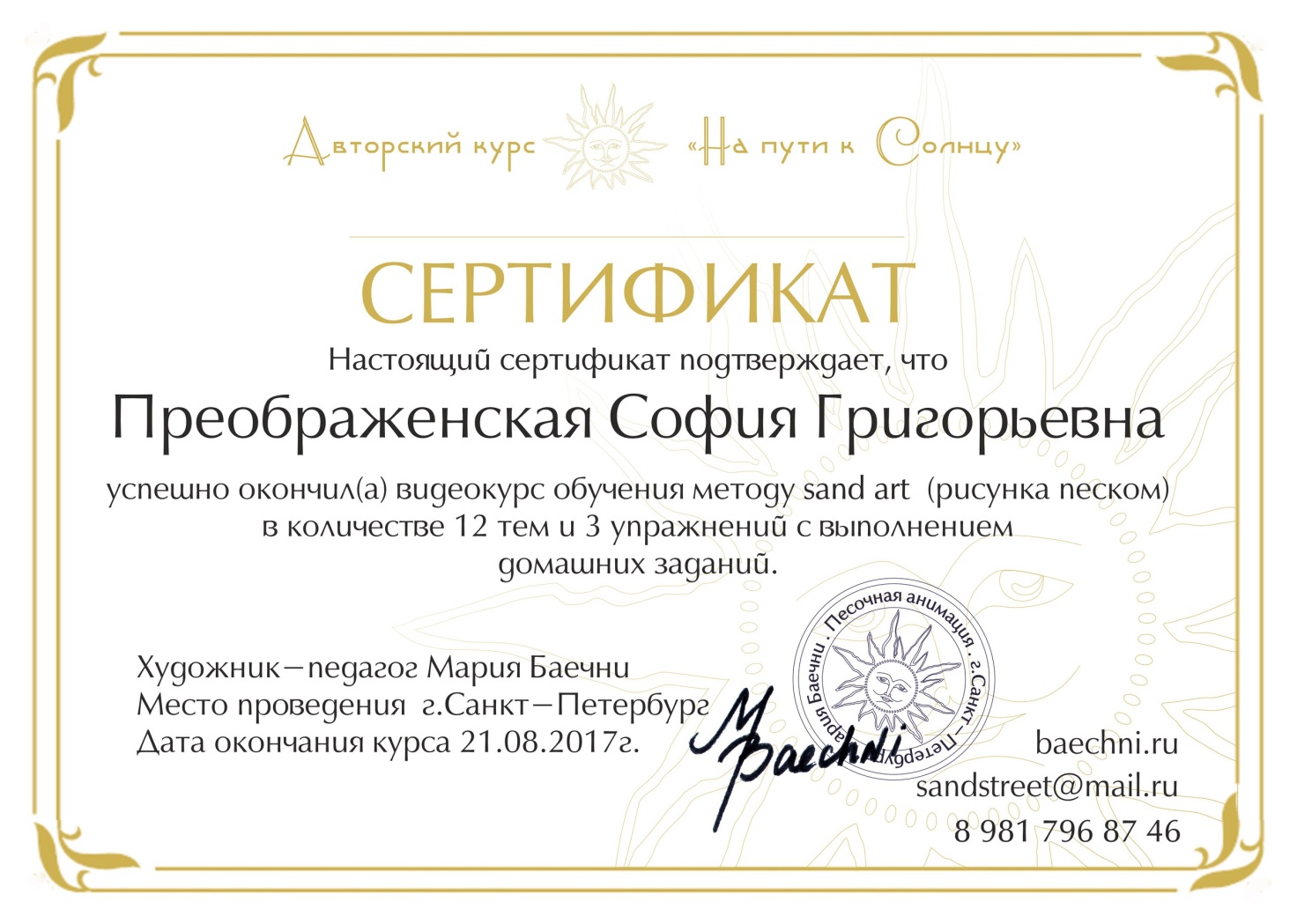 № п\пСодержание Стр. IПояснительная записка 31.1.Обьем недельной образовательной нагрузки 61.2.Планируемые результаты 61.3.Формы оценивания качества образовательной деятельности 7II.Учебно-тематический план 9III.Содержание программы 103.1.Календарно – тематическое планирование 11IV.Методическое обеспечение дополнительной образовательной программы 154.1.Образовательные форматы 154.2.Техническое оснащение реализации программы 16Заключение 16VСписок литературы 17Приложение Количество занятий в неделюКоличество занятий в месяцКоличество занятий в годВремя за неделю283630 мин№ п/пФ.И.О ребёнкаПрименение  самостоятельно усвоенных знаний и способов деятельности для решения новых задач (проблем)Проблемность как качество умаПреобразование способов решения задач (проблем) в зависимости от ситуацииЗамысел в рисованииЗамысел в конструировании, лепкеЗамысел в речевом творчествеВсего балловСуммарный уровень1234567891011121314ИтогоУровниВысокийСреднийНизкийКоличество детейПоказатели %Тема занятияКоличество занятийВолшебный комочек.1 занятие.Улитка.1 занятие.Мой весёлый, звонкий мяч…1 занятие.Падают, падают листья…1 занятие.Разноцветные бусины2 занятие.Грибы на пенечке.1 занятия.Сырная елочка для мышки1 занятия.Новогодние игрушки2 занятия.Новогодняя елочка1 занятия.Зимний лес1 занятие.Снежный домик.1 занятие.Мимоза.1 занятия.Лямбля1 занятия.Я пеку, пеку, пеку.1 занятия.Птенчики в гнездах1 занятие.Веселая неваляшка1 занятия.Бублики – баранки.1 занятиеПодводное царство1 занятиеСороконожка.2 занятие.Мой веселый звонкий мяч1 занятие.Баю – бай засыпай.1 занятие.Робин – бобин Баробек2 занятия.Божья коровка.2 занятия.Цветок в подарок.1 занятие.Итого: 29Итого: 29МодульСодержание модуляЦелевой модуль Развитие творческих способностей,  познавательного интереса у  детей младшего дошкольного возраста, формирование практических навыков лепки из теста посредством техники лепкиПроцессуально-деятельный Этапы работы1.Подготовительный этап-повышение интереса у младших дошкольников к процессу лепки из теста, к созданию изделий и скульптур.Методы: наглядно-словесный (беседа, объяснение, чтение и рассказывание сказок, рассматривание видео зарисовок, мультфильмов .2.Основной этап-обучение младших дошкольников технике лепки соленого теста,  созданию поделок и их закрашивание.Методы: игровые, проблемно-поисковые, продуктивные (лепка из соленого теста и рисование); совместное выполнение заданий с родителями, подготовка проектов, презентации, рекомендации беседы, совместные занятия.3.Заключительный этап- участие младших  дошкольников в творческих открытых мероприятиях и конкурсах различного уровня, участие в конкурсах исследовательских проектов; подготовка фотовыставки с работами воспитанников.Участники образовательного процесса: дети  младшего дошкольного возраста, педагог, родители.Последовательность: поэтапная реализация данного модуля.Диагностико –результативный Результат: умение создавать  в технике лепки из соленого теста предметные и сюжетные изображения, и трансформировать их; улучшение координации кисти руки, развитие моторики; появление интереса к конкретной детальности, к определенному познавательному материалу.Диагностические методы: диагностические задания и упражнения.Октябрь.                                      Основные темы и содержание Октябрь.                                      Основные темы и содержание Октябрь.                                      Основные темы и содержание Октябрь.                                      Основные темы и содержание 1Волшебный комочек.Познакомить с лепкой из соленого теста, с его особенностями (Соленое, мягкое). Развивать наблюдательность, внимание, мышление, память, мелкую моторику. Воспитывать интерес к лепке и соленого теста.- соленое тесто; доски для лепки Магнитофон.2Улитка.Продолжать учить детей лепить из соленого теста. Упражнять в умении раскатывать столбики 2.Развивать наблюдательность, внимание, мышление, память, мелкую моторику, речь.3.Воспитывать интерес к лепке из соленого теста.соленое тесто; игрушка – улитка; доски для лепки; магнитофон.3Ягодки на тарелочке.Учить детей лепить шар разными способами: круговыми движениями ладоней для получения тарелочке и пальцев для ягодок. 2.Показать возможность преобразования ( сплющивания) шара в диск для получения тарелочки и поднимания ( загибания ) бортиков, чтобы « ягодки не выкатывались».3. Вызвать интерес к созданию пластической композиции из одного большого предмета ( тарелки) и 5 – 10 мелких ягодок. 4.Развивать глазомер, мелкую моторику, чувство формы.Комочки соленого теста разного цвета (красные, зеленые, желтые). Салфетки, дополнительные материалы.4Мышка Норушка.Учить детей лепить мышку на основе конусообразной формы. Показать способы создания выразительного образа: заострение мордочки, использование дополнительных материалов (для ушек – семечек, для хвостика – шерстяных ниток, для глаз – бусинок). Развивать чувство формы, творческое воображение, мелкую моторику, внимание, мышление, память,  речь.Воспитывать интерес к отображению представлений о сказочных героях пластическими средствами.соленое тесто, окрашенное в   серый, розовый, коричневый цвета; шерстяные нитки; семечки; бусины; доски для лепки; персонажиНоябрь.Ноябрь.Ноябрь.Ноябрь.5Разноцветные бусины. 1 занятие.Продолжать учить детей лепить из соленого теста. Учить детей делать бусины из соленого теста и нанизывать их на толстую проволоку – для получения отверстия. Развивать наблюдательность внимание, мышление, память, мелкую моторику, речь. Воспитывать интерес к лепке из соленого теста.соленое тесто ;толстая проволока; доски для лепки6Разноцветные бусины 2 занятие.Продолжать учить детей делать бусины, расписывать бусины краской. Развивать наблюдательность внимание, мышление, память, мелкую моторику, речь. Вызвать желание сделать необычные, красивые бусины.бусины из соленого теста; гуашь разноцветная; кисточки; подставки; 7Грибы на пенечке.Учить детей лепить грибы из двух частей (ножка, шляпка). Показать приемы моделирования шляпки гриба: раскатывание шара и сплющивание в форму пряника. . Вызвать интерес к созданию коллективной композиции (грибы на пенечке).. Развивать способности к формированию и композиции.Соленое тесто коричневого, белого цвета. Композиционная основа пенька. Салфетки,8Сырная елочка для мышки.Продолжать учить детей лепить из соленого теста, с помощью колпачков от фломастера делать отверстия в «сыре».Развивать внимание, мышление, память, воображение, мелкую моторику, речь. Воспитывать интерес к лепке из соленого тестасоленое тесто, окрашенное в желтый цвет; колпачки от фломастеров; доски для лепки.Декабрь.Декабрь.Декабрь.Декабрь.9Новогодние игрушки. 1 занятиеУчить детей моделировать разные елочные игрушки из соленого теста; вырезать фигурки формочками. Продолжать учить украшать  с помощью дополнительных материалов (бусины, бисер, блестки, макароны, горох, крупа) Развивать чувство формы, пропорций, глазомер, внимание, мышление, память, мелкую моторику, речь. Вызвать желание сделать необычные, красивые новогодние игрушки для нашей елочки.Соленое тесто. формочки для выпечки; макароны;-бусины;- горох;10Новогодние игрушки 2 занятие.Продолжать учить детей делать игрушки, расписывать игрушки краской. Развивать наблюдательность внимание, мышление, память, мелкую моторику, речь. Вызвать желание сделать необычные, красивые игрушки.Игрушки из соленого теста; гуашь разноцветная; кисточки; подставки; 11Новогодняя елочка.Продолжать учить детей лепить из соленого теста, украшать  с помощью дополнительных материалов (бусины, бисер, блестки, макароны, горох, крупа). Учить детей вырезать стеками по картонному шаблону. Развивать внимание, мышление, память, мелкую моторику, речь. Воспитывать интерес к лепке из соленого теста. Вызвать желание сделать необычную, красивую новогоднюю елочку.соленое тесто; макароны; бусины; горох; бисер; крупа; блестки; доски для лепки.12Зимний лес.( Коллективная работа).Продолжать учить детей лепить из соленого теста. Упражнять в умении раскатывать столбики, аккуратно выкладывать веточки на кронах деревьев. Развивать наблюдательность, внимание, мышление, память, мелкую моторику, речь. Воспитывать интерес к лепке из соленого теста, к природе и отображению ярких представлений в лепке; вызвать желание сделать коллективную работу, лепить  всем вместе.лист ватмана синего цвета с аппликацией – кроны деревьев; соленое тесто; доски для лепки.Январь.Январь.Январь.Январь.13Снежныйдомик.Продолжать учить детей лепить из соленого теста. Учить облеплять стаканчик от йогурта с прорезанными заранее окошками – получая образ  снежного домика; украшать крышу фасолью – «черепица». Развивать мелкую моторику, внимание, мышление, память, речь. Воспитывать интерес к лепке из соленого тестасоленое тесто; стаканчик из-под йогурта;- фасоль14Мимоза(Коллективная работа).Продолжать учить детей лепить из соленого теста. Учить облеплять стаканчик от йогурта с прорезанными заранее окошками – получая образ  снежного домика; украшать крышу фасолью – «черепица». Развивать мелкую моторику, внимание, мышление, память, речь. Воспитывать интерес к лепке из соленого тесталист форматом А-3;- соленое тесто, окрашенное в желтый и зеленый цвет;- доски для лепки.15Лямбля( по мотивам сказки - крошек).Продолжать учить детей лепить из соленого теста. Развивать мелкую моторику, внимание, мышление, память, речь. Воспитывать интерес к природе и отображению ярких представлений в лепке; вызвать желание сделать коллективную работу, лепить  всем вместе.соленое тесто; макароны; бусины ;горох; фасоль; крупа; пуговицы; доски для лепки.Февраль.Февраль.Февраль.Февраль.16Я пеку, пеку, пеку.Продолжать учить детей лепить из соленого теста, с помощью дополнительных материалов (бусины, макароны, горох, крупа, фасоль, пуговицы) создавать выразительный образ. Развивать образное мышление, творческое воображение, внимание, мышление, память, мелкую моторику, речь. Воспитывать интерес к лепке из соленого теста. Вызвать интерес к лепке фантазийного существа по мотивам литературного образа.Соленое тесто. Зубочистки, колпачки фломастеров, салфетки бумажные.17Птенчики в гнездышках.Учить детей лепить угощение для кукол из соленого теста. Показать разнообразие форм мучных изделий: печенье: (круг или диск), пряник (полусфера), колобок (шар), пирожок (овоид), вареник (диск или круг, сложенный пополам), бублик (тор, кольцо) и т.д. Активизировать освоенные способы лепки  и приемы оформления поделок (раскатывание шара, сплющивание  в диски полусферу, прощипывание, защипывание края, вдавливание, нанесение отпечатков).Соленое тесто: коричневого и желтого цвета, бусины, салфетки, семечки, дощечки.18Веселая неваляшка.Вызвать интерес к созданию композиции «Птенчики в гнездышке». Учить детей лепить гнездышко: раскатывать шар, сплющивать его. Лепить птенчиков. Развивать чувство формы и композиции.Соленое тесто разного цвета, на выбор детей., стеки, дощечки, бусины,19Бублики – баранки.Учить детей лепить игрушки, состоящие из двух частей одной формы, но разного размера. Показать способ деления соленого теста. Формировать умения планировать свою работу. Развивать чувство формы и пропорций. Воспитывать любознательность.салфетки.Март.Март.Март.Март.20Подводное царство. 1 занятиеВызвать интерес к лепке баранок и бубликов. Формировать Формировать умение раскатывать столбики разной длины и толщины. Показать варианты оформление лепных изделий, ( посыпание манкой, маком, протыкание дырочек зубочисткой). Развивать восприятие формы и величины, глазомер, мелкую моторику.Слоеное тесто, стеки, манка, мак, веревочка.21Подводное царство 2 занятие.Продолжать учить детей лепить из соленого теста,  вырезать стеками по картонному шаблону рыбок разной формы, с помощью дополнительных материалов (бусины, макароны, горох, крупа, фасоль, пуговицы) создавать выразительный образ. Развивать чувство формы, пропорций, внимание, мышление, память, мелкую моторику, речь. Воспитывать интерес к природе и отображению ярких представлений в лепке.соленое тесто разного цвета; стеки макароны; блестки; бусины; горох; фасоль; крупа; пуговицы; доски для лепки; магнитофон22Сороконожка.Продолжать учить детей лепить из соленого теста, украшать работу с помощью  дополнительных материалов (бусины, блестки макароны, горох, крупа, фасоль, пуговицы)  создавая подводное царство.Развивать чувство композиции, внимание, мышление, память, мелкую моторику, речь. Воспитывать интерес к лепке из соленого теста.-коробки из-под конфет с высокими стенками ;жидкое тесто голубого цвета; рыбки, сделанные на предыдущем занятии; 23Мой веселый звонкий мяч.Продолжать учить детей лепить выразительные образы живых существ по мотивам стихотворения. Развивать и обогатить способы лепки на основе целиндра: раскатывать прямыми движениями ладоней длинные столбики, видоизменять форму – изгибать, закручивать, передовая движение, дополнять мелкими деталями.Соленое тесто, мелкие пуговички, бусины, фасоль, горох, семечки, зубочистки, трубочки для коктейля.Апрель.Апрель.Апрель.Апрель.24Баю – бай, засыпай. 1 занятиеВызвать у детей интерес к лепке из соленого теста, продолжать формировать умение раскатывать шар круговыми движениями. Координировать и синхронизировать движения обеих рук. Укреплять кисти рук, развивать мелкую моторику рук.Соленое тесто разного цвета, салфетки, клеенка.25Баю – бай засыпай.2 занятие.Учить детей лепить образы спящих игрушек в стилистике «пеленашек» туловище – целиндр, голова – шар. Активизировать приемы декорирования лепных поделок.Соленое тесто, спичечные коробки, пуговицы, бусины, семена фасоли.26Робин - бобин Барабек. Коллективная композиция.1 занятие.Продолжать учить детей лепить из соленого теста, украшать работу с помощью  дополнительных материалов.Вызвать интерес к шуточной коллективной композиции по мотивам литературного произведения. Продолжать учить детей отдельные изображения по замыслу (яблок, печенье, орехи, камушки). И выкладывать их на общую основу. Активизировать освояные способы лепки и приемы оформления поделокГуашь разноцветная, кисточки, бусины, бисер. Соленое тесто, салфетки, клеенки, игрушка или силуэт Робина – бобина.27Робин – бобин Барабек.2 занятие.Продолжать учить детей украшать готовые поделки, разукрашивать их гуашьюГотовые поделки из соленого теста, салфетки, клеенки, гуашь, кисточки.Май.Май.Май.Май.28Божья коровка.Закреплять представление о свойствах соленого теста и способов лепки; учить лепить божью коровку, используя природный материал и тесто; развивать мелкую моторику рук.Соленое тесто красного цвета. Картинка с изображением божьей коровки, доски, салфетки, природный материал29Цветы в подарок.Развивать интерес к окружающему миру весной, к цветущим растениям; продолжать формировать умение раскатывать соленое тесто между ладонями. Развивать мелкую моторику рук.Соленое тесто, дополнительный материал; бусины, фасоль, горох.ОбеспечениеНаименованиеКол-воИнформационныеМетодические пособияМетодические разработки занятийМагнитофон,  ноутбук.311Материально-техническиеДоски, упаковочная плёнка, скалки для раскатывания теста;1Материально-техническиеТесто для лепки цветов12Материально-технические Фартуки14Материально-техническиеСалфетки  - бумажные и тканевые;14Материально-техническиеРазличные стеки или предметы их заменяющие: ручки, карандаши, зубочистки, палочки, пластиковые ножи;14Материально-техническиеИнструменты для нанесения рисунка на поверхность теста: расчёски, зубные щётки, пластиковые вилки, ложки, палочки от чупа-чупсов; Пуговицы, бисер, блестки, фольга и др.;14Материально-техническиеПечатки и штампики для нанесения рисунка: соломинки от коктейля, крупные пуговицы, монеты, колпачки фломастеров, пробки, камушки, ракушки и т.д.;14Материально-техническиеФормочки для кексов, формочки для игр с песком;14Материально-техническиеТрафаретки для печенья, пластиковые крышки от аэрозолей, колпачки шариковых ручек, бумажные шаблоны, соломинки 14Материально-техническиеСоединительные детали: соломинки от коктейля, использованные стержни от шариковых ручек, палочки;14Материально-техническиеПриродный материал (ракушки, перья, шишки, каштаны, жёлуди, перья, зёрна, травки, семена, косточки и т.д.);14Материально-техническиеБросовый материал (пробки, спички, коробки, катушки из-под ниток, втулки из-под скотча, пенопласт, кусочки ткани, нитки и т.д.14Материально-техническиеСтолы2Материально-техническиеСтулья14Материально-техническиеМука (кг.)10Материально-техническиеСоль (кг.)5Материально-техническиеНаборы плоскостных сюжетных и предметных картинок 10Материально-техническиеДемонстрационные игрушки по темам10Материально-техническиеКисточки разных размеров, краски акварельные, гуашь, фломастеры.14V.Список литературы 